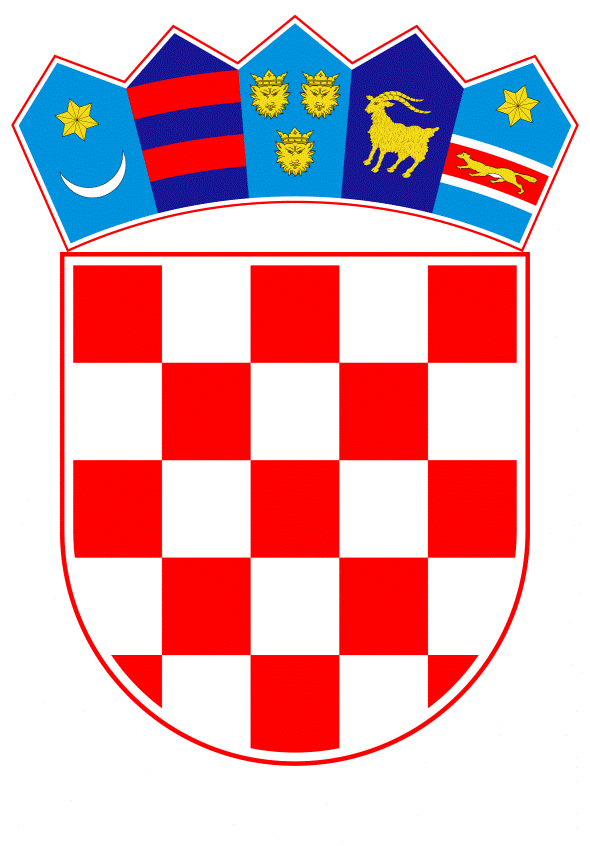 VLADA REPUBLIKE HRVATSKEZagreb, 28. ožujka 2019.______________________________________________________________________________________________________________________________________________________________________________________________________________________________Banski dvori | Trg Sv. Marka 2  | 10000 Zagreb | tel. 01 4569 222 | vlada.gov.hrPRIJEDLOGNa temelju članka 29. stavka 4. Zakona o izboru vijeća i predstavnika nacionalnih manjina (Narodne novine, broj 25/19), Vlada Republike Hrvatske je na sjednici održanoj …….. 2019. godine donijelaODLUKUO ODREĐIVANJU VISINE NAKNADE TROŠKOVA IZBORNE PROMIDŽBE ZA IZBOR ČLANOVA VIJEĆA I PREDSTAVNIKA NACIONALNIH MANJINA U JEDINICAMA LOKALNE I PODRUČNE (REGIONALNE) SAMOUPRAVEI.Ovom Odlukom određuje se visina naknade troškova izborne promidžbe za izbor članova vijeća i predstavnika nacionalnih manjina u jedinicama lokalne i područne (regionalne) samouprave.II.Pravo na naknadu troškova iz točke I. ove Odluke ostvaruju udruge nacionalne manjine koje su predložile kandidate na izborima, a koje na izborima dobiju najmanje jednog člana vijeća ili predstavnika nacionalne manjine u toj jedinici.III.Ako su članove vijeća odnosno predstavnika nacionalne manjine kandidirali pripadnici nacionalnih manjina-birači, pravo na naknadu troškova iz točke I. ove Odluke ostvarit će vijeće odnosno predstavnik nacionalne manjine koji je izabran.IV.Vijeće nacionalne manjine županije i Vijeće nacionalne manjine Grada Zagreba ima pravo na naknadu troškova u iznosu od 750,00 kuna, za svakog člana.V.Vijeće nacionalne manjine grada i Vijeće nacionalne manjine općine ima pravo na naknadu troškova u iznosu od 500,00 kuna, za svakog člana.VI.Predstavnik nacionalne manjine u jedinici lokalne i područne (regionalne) samouprave ima pravo na naknadu troškova u iznosu od 500,00 kuna.VII.Naknada troškova isplaćuje se na žiro račun vijeća nacionalne manjine, odnosno predstavnika nacionalne manjine u jedinicama lokalne i područne (regionalne) samouprave, a financijska sredstva osiguravaju se u proračunu jedinice lokalne, odnosno područne (regionalne) samouprave na čijem se području izbori provode. VIII.Pravo na naknadu troškova ostvaruje se nakon objave konačnih rezultata izbora.IX.Ova Odluka objavit će se u Narodnim novinama, a stupa na snagu 3. travnja 2019. godine.Klasa:Urbroj:Zagreb, 							       Predsjednik					mr. sc. Andrej PlenkovićO B R A Z L O Ž E NJ E	Vlada Republike Hrvatske u skladu s odredbama članka 24. Ustavnog zakona o pravima nacionalnih manjina (Narodne novine br. 155/02, 47/10, 80/10 i 93/11) i člankom 6. stavkom 1. Zakona o izboru vijeća i predstavnika nacionalnih manjina (Narodne novine, broj  25/19, u daljnjem tekstu: Zakon) donosi odluke o raspisivanju izbora za članove vijeća i izbora predstavnika nacionalnih manjina u jedinicama lokalne i područne (regionalne) samouprave.	Odredbom članka 29. stavka 3. Zakona, pravo na naknadu troškova ostvaruje se nakon objave konačnih rezultata izbora, a financijska sredstva osiguravaju se u proračunu jedinice na čijem području se izbori provode.	Stavkom 4. istoga članka Zakona, propisano je da visinu naknade troškova izborne promidžbe utvrđuje Vlada Republike Hrvatske, odlukom koju donosi istodobno s odlukama o raspisivanju izbora.	Slijedom navedenog, ovim Prijedlogom Odluke određuje se visina naknade troškova izborne promidžbe za izbor članova vijeća i predstavnika nacionalnih manjina u jedinicama lokalne i područne (regionalne) samouprave, koji će se, u skladu s člankom 7. Zakona, održati dana 5. svibnja 2019. godine.	Visina naknade troškova izborne promidžbe utvrđena je u istom iznosu kao za izbore za članove vijeća i predstavnike nacionalnih manjine u jedinicama lokalne i područne (regionalne) samouprave održane 2011. i 2015. godine, u skladu s Odlukom o određivanju visine naknade troškova izborne promidžbe za izbor članova vijeća i predstavnika nacionalnih manjina u jedinicama lokalne i područne (regionalne) samouprave (Narodne novine, broj 56/2011).Predlagatelj:Ministarstvo upravePredmet:Prijedlog odluke o određivanju visine naknade troškova izborne promidžbe za izbor članova vijeća i predstavnika nacionalnih manjina u jedinicama lokalne i područne (regionalne) samouprave